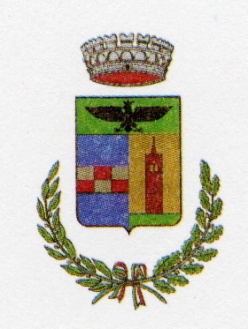 	COMUNE DI CINGIA DE’ BOTTIProvincia di CremonaVia Giuseppina, 79 – tel. 0375/96141 Fax: 0375/96162ORARI DI APERTURA AL PUBBLICODAL 01.06.2018UFFICI AMMINISTRATIVI UFFICIO TECNICOUFFICIO SERVIZI SOCIALICONTATTI:  TEL. 0375/96172  - 0375/96141 FAX: 0375/96162LUNEDI’, MARTEDI’, MERCOLEDI’ , VENERDI’DALLE ORE 10.00 ALLE ORE 13.30GIOVEDI’DALLE ORE 10.00 ALLE ORE 14.00 ORARIO CONTINUATO SABATODALLE ORE 09.30 ALLE ORE 12.00MARTEDI’DALLE ORE 10.00 ALLE ORE 12.00MERCOLEDI’DALLE ORE 10.00 ALLE ORE 12.00